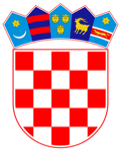 VLADA REPUBLIKE HRVATSKEZagreb, 25. siječnja 2024.______________________________________________________________________________________________________________________________________________________________________________________________________________________________PrijedlogNa temelju članka 31. stavka 3. Zakona o Vladi Republike Hrvatske („Narodne novine“, br. 150/11., 119/14., 93/16., 116/18. i 80/22), Vlada Republike Hrvatske je na sjednici održanoj                         2024. donijelaZ A K L J U Č A KDaje se prethodna suglasnost predstavniku Vlade Republike Hrvatske za prihvaćanje amandmana Domagoja Hajdukovića, zastupnika u Hrvatskome saboru, od 17. siječnja 2024., na članak 8. Konačnog prijedloga zakona o međunarodnoj razvojnoj suradnji i humanitarnoj pomoći u izmijenjenom obliku tako da glasi: „U članku 8. podstavku 3. iza riječi: „podnosi“ dodaju se riječi. „Hrvatskome saboru i““.KLASA:	URBROJ:	Zagreb,										       PREDSJEDNIK									mr. sc. Andrej PlenkovićO B R A Z L O Ž E N J EZastupnik gospodin Domagoj Hajduković je, na Konačni prijedlog zakona o međunarodnoj razvojnoj suradnji i humanitarnoj pomoći podnio amandman na članak 8. koji se navodi u nastavku uz obrazloženje njegova prihvaćanja. AMANDMAN Članak 8. podstavak 3., mijenja se i glasi: „–Prikupljanje podataka od proračunskih korisnika i drugih nositelja provedbe razvojne suradnje, o provedenim projektima, programima i drugim aktivnostima razvojne suradnje, obradu podataka u skladu s pravilima Odbora za razvojnu pomoć OECD-a, te pripremu prijedloga Izvješća o provedbi međunarodne razvojne suradnje Republike Hrvatske (dalje u tekstu: Izvješće), kojeg Vlada Republike Hrvatske jednom godišnje podnosi Hrvatskom Saboru.“Obrazloženje: Slijedom niza argumenata i prijedloga iznesenih u raspravi u Hrvatskom Saboru, predloženim amandmanom uvodi se obveza izvještavanja Hrvatskog Sabora o provedbi međunarodne razvojne suradnje jednom godišnje, s ciljem omogućavanja sudjelovanja Hrvatskog Sabora u usmjeravanju kreiranja politike međunarodne razvojne suradnje.S obzirom da predstavljanje izvješća Saboru ne predstavlja dodatno opterećenje jer će se godišnje izvješće svakako raditi i predstavljati Vladi, predlaže se prihvaćanje predmetnog amandmana u izmijenjenom obliku tako da glasi: „U članku 8. podstavku 3. iza riječi: „podnosi“ dodaju se riječi. „Hrvatskome saboru i““.Predlagatelj:Ministarstvo vanjskih i europskih poslovaPredmet:Prijedlog zaključka o davanju prethodne suglasnosti predstavniku Vlade Republike Hrvatske za prihvaćanje amandmana drugih predlagatelja na Konačni prijedlog zakona o međunarodnoj razvojnoj suradnji i humanitarnoj pomoći